Сегодня в Мурманске, как по всей стране, вспоминают жертв трагедии в БесланеВ Мурманске почтили память убитых в Беслане заложников. 11 лет назад, 3 сентября 2004 года, началась операция по освобождению детей          и родителей, захваченных в школе террористами. В результате штурма здания погибло 333 человека, среди которых 186 учеников, 800 получили ранения.Пост охраны теперь обязателен во всех школах России. Они введены уже после бесланской трагедии. Дмитрий Блинов - бывший сотрудник спецназа. За плечами - 6 боевых операций. На случай ЧП или попытку проникнуть в помещение есть инструкции и главная задача.Сотрудник охранного предприятия Дмитрий Блинов: "Постараться      их задержать. Во-вторых, у меня есть тревожная кнопка, которая соединяет    с полицией - прямо в кармане, переносная. В течение нескольких минут приедут".Везде, где вспоминают 3 сентября 2004 года - обязательно бутылки        с водой. Три дня у захваченных заложников школы №1 Беслана практически не было воды. 11 лет назад вся страна в режиме прямого эфира у экранов переживала за детей, захваченных террористами. 3 дня длился этот совсем   не киношный, страшный сериал.Представитель Мурманского центра молодежного волонтерского движения Лиза Савостьянова: "Я тоже была школьницей и, конечно, так до конца и не понимала, что вообще произошло, не осознавала. С течением лет до меня дошло, я понимаю, что это была огромная трагедия".186 учеников школы № 1 Беслана - их имена сегодня звучали                  в Мурманске на молодежной акции памяти. Их имена - и на крыльях белых ангелов с колокольчиками.Главный специалист отдела по делам молодежи комитета                      по социальной поддержке с общественными организациями и делам молодежи администрации г. Мурманска Светлана Сысоева: "Для них            не прозвучал первый школьный звонок, но мы хотим, чтобы для них он звучал у нас на акции".В этом теракте погибло 350 человек. Еще были учителя и сотрудники полиции. 1% населения маленького города Беслан. 
Сегодня по всей стране в школах - уроки памяти. В институтах работают активисты молодежного национально-освободительного движения. Цель - рассказать о терроризме, о том, что у него нет национальности и границ,         о приемах вербовки и о последствиях. Таких, как Беслан.О том, что именно на молодежь нацелены террористы, говорит один     из последних громких случаев, когда московскую студентку завербовали        в ИГИЛ. Среди мурманского студенчества таких настроений пока нет.Председатель комитета по социальной поддержке, взаимодействию       с общественными организациями и делам молодежи администрации               г. Мурманска Татьяна Печкарева: "Статистика говорит о том, что в городе пока все спокойно, слава Богу. Для того, чтобы это спокойствие иметь нам всем в дальнейшем, очень важны такие комплексные мероприятия".До Беслана был "Норд-Ост". После Беслана - еще теракты. Но именно    3 сентября стало днем памяти о невинных и случайных людях, которые числятся в списках жертв. И тем самым школьным уроком, который лучше бы никогда не начинался.Подробнее: http://murman.tv/news/18128-segodnya-v-murmanske-kak-po-vsey-strane-vspominayut-zhertv-tragedii-v-beslane.html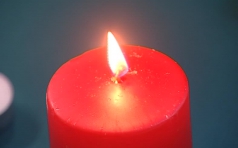 